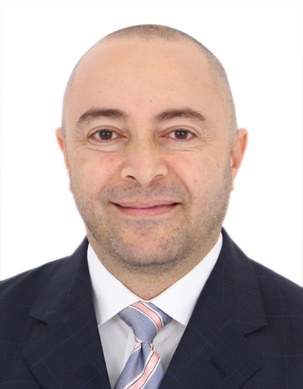 CurriculumVitaeDr. Safey   Dentist & Oral SurgeonBDS, Alexandria University, EgyptSAFEY.261286@2freemail.com  Objective:	I am an experienced general dentist with a versatile set of skills and competencies, having    been in practice since 1997. Providing dental care for adult and pediatric patients, I have maintained patient wellness as my primary driving force, applying the skills and knowledge I have thus far garnered a strong passion for perfection to each and every case I handle.With an eye on continuous professional development, I am always endeavoring to provide the latest treatment modalities in their highest levels of accuracy to my patients, and to continuously improve how I and fellow dentists practice the fine art of Dentistry.My target is to join a decent dental practice, with the most professional, favorable working conditions, for an experienced clinician to perform efficiently according to the highest standards of quality assurance and control.Key skills & core competencies:Swiftly and professionally dealing with patients and dental teams from different nationalities.Excellent primary & secondary patient care skills learned through clinical practice & other hospital related responsibilities.Optimal clinical assessment, short and long term treatment planning.Great experience in emergency assessments & management procedures.Oral Surgery (under LA and GA)Aesthetic dentistry: veneers, anterior and posterior compositeFixed prosthodontics; all ceramic, PFM crown and bridge work.CEREC restorations.Excelling in root canal treatment using rotary systems.Removable prosthodonticsPaediatric dentistry.Chair-side light-activated teeth whitening. Employment:	Swiftly and professionally dealing with patients and dental teams from different nationalities.Excellent primary & secondary patient care skills learned through clinical practice & other hospital related responsibilities.Optimal clinical assessment, short and long term treatment planning.Great experience in emergency assessments & management procedures.Oral Surgery (under LA and GA)Aesthetic dentistry: veneers, anterior and posterior compositeFixed prosthodontics; all ceramic, PFM crown and bridge work.CEREC restorations.Excelling in root canal treatment using rotary systems.Removable prosthodonticsPaediatric dentistry.Chair-side light-activated teeth whitening.   May 2016 – PresentAllo doctors French Medical Services Polyclinic	JLT Dubai UAEOctober 2013 - December 2015	Hurghada, EgyptDr. Nayer Dental ClinicMay 2012 - October 2013	Alexandria, EgyptEl Saraya HospitalNovember 2010 - August 2011	Alexandria, EgyptProf. Dr. Sherine Alattar ClinicMay2009 - Oct 2010	Alexandria, EgyptAlexandria Dental CenterEmployment (continued)July 2003 - July 2008	South Sinai, EgyptSharm Dental Clinic (Private practice of Prof. Dr. Hassan El SharkawyDentist and Oral Surgeon (partnership)March 2000 - July 2003	Sharm Elsheikh, EgyptSharm El Sheikh International HospitalResident dentist & head of dental department for two yearsFebruary 1999 – January 2000Sidi Barrani Military Hospital, conscripted dentist, 2nd in charge Education:	September 2009 – June 2011Master’s student, Department of International Health, Senghor University, Alexandria, Egypt.September 1992 – July 1997	Alexandria, Egypt Faculty of Dentistry, Alexandria UniversityBachelor degree in Dental Medicine & Surgery (BDS)1979 – 1992	College Saint-Marc	Alexandria, Egypt High School graduate – French sectionContinuing Education:   03 November 2016         Dubai   Prep & no-Prep veneers, workshop, Prof. Angelo Putignano   Dental Facial Cosmetic Conference, organized by CAPP   21 – 22 October 2016.          DubaiDigital Smile Design workshop, organized by the Dubai Implantarium    November 2015 – present          SharjahIntensive implantology course by AOIA (Alexandria Oral Implantology Association), in collaboration with Sharjah University.May – August 2010Course of bibliographic research & medical thesis elaboration Faculty of dentistry, Lyon, FranceFebruary 2007"Professional Tooth Whitening System". Course organized by Ivoclar vivadent.31st January - 2nd February 2007"Developing clinical & management skill”. Symposium held by the Arabic Society of Oral Implantology (ASOI), in collaboration with New York University College of Dentistry (NYU)5th - 7th September 2006"Advanced Techniques in Oral Implantology". Course organized by the ICOI, the German Society of Oral Implantology (DGOI) and Boston University Goldman Schoolof Dental Medicine.24th May 2006" Critical Factors in Implant Aesthetics & Immediate Loading”. Conference held by the ASOI in collaboration with NYU College of Dentistry27th - 29th September 2005“Advanced Dental Implantology Course”. Congress organized by Alexandria Oral Implantology Association. MDI (Mini Dental Implants) hands-on training program. Presentations:	5th November 2007"Chair- side Teeth Whitening Using Zoom3 System"License to practice- Number, Ministry of Health, Egypt- Full Time DHA-P- Languages:	Arabic : Mother TongueFrench : fluent / Diplôme Approfondi de Langue Française (DALF)English: fluent / First Certificate in English (FCE)Modest level of Spanish and Italian Interests:	Extracurricular activities: member of organizational teams & committees in severalinternational dental congresses held by the faculty and specialized dental associations. Volunteer Work: Member of APMF (Association des Professions Medicales Francophones), a non-profit organization gathering the French school grads involved in the medical field in Alexandria.Sport &Hobbies: Water sports, camping & reading References:	Available upon request